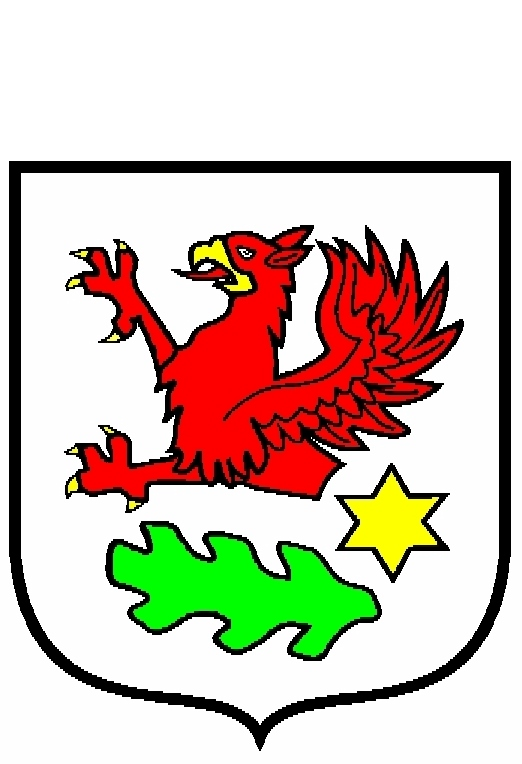 INFORMACJA BURMISTRZA MIASTA I GMINY GRYFINO 
O REALIZACJI ZADAŃ W OKRESIE 
OD 27 STYCZNIA 2022 DO 23 LUTEGO 2022LUTY 2022W zakresie gospodarki nieruchomościami i działalności gospodarczej:Przyjąłem 63 zgłoszenia do Centralnej Ewidencji i Informacji o Działalności Gospodarczej.Wydałem 2 zaświadczenia potwierdzające całkowitą spłatę opłaty przekształceniowej.Wydałem 6 decyzji w sprawie zatwierdzenia projektu podziału nieruchomości.Wydałem 3  decyzje o wygaśnięciu zezwoleń na sprzedaż napojów alkoholowych.Wydałem 5 zezwoleń na sprzedaż napojów alkoholowych do spożycia  w miejscu i poza miejscem sprzedaży.Wydałem 1  zaświadczenie dotyczące nieruchomości.Wydałem  10  zawiadomień o nadaniu numerów porządkowych na nieruchomości.8.  Zawarłem 97 umów dzierżaw i 2 umowy użyczenia, obejmujących nieruchomości  gminne.9.  Zawarłem 3 umowy notarialne o ustanowieniu służebności gruntowych i przesyłu 
w związku  z lokalizacją na gruntach gminnych, urządzeń infrastruktury technicznego  uzbrojenia terenu – służebności odpłatne – 3.203,00 zł netto.10. Zbyłem na rzecz najemcy lokal mieszkalny za kwotę uwzględniającą bonifikatę 
w wysokości 42.384,00 zł.W zakresie inwestycji i rozwoju:Realizując zadania z zakresu inwestycji (BMI.RI):Trwają zadania związane z:bieżącym utrzymaniem i remontami dróg gminnych z Przedsiębiorstwem Usług Komunalnych Sp. z o.o. w Gryfinie na 2022 r.;konserwacją oświetlenia miejsc publicznych, ulic, placów i dróg znajdujących się na terenie Gminy Gryfino w 2022 r.;rozbudową Cmentarza Komunalnego w Gryfinie;budową budynków mieszkalnych w Nowym Czarnowie;budową windy z ul. Kolejowej do ul. 9 Maja w ramach budowy Zintegrowanego Centrum Przesiadkowego w Gryfinie;budową ścieżek rowerowych: Gryfino-Wełtyń;przebudową ul. Kolejowej w Gryfinie;opracowaniem dokumentacji projektowych na zadania pn. „Rewitalizacja Krzywego Lasu w Nowym Czarnowie” i „Budowa Przedszkola na osiedlu Taras Północ 
w Gryfinie”.Podpisano umowy/zlecenia na zadania pn.:„Budowa dróg wewnętrznych wraz z przyległymi ciągami pieszymi oraz budową infrastruktury kanalizacyjnej w Gryfinie”, tj. budowa ul. Śląskiej, Kujawskiej, Podlaskiej oraz odcinków ul. Mazowieckiej i Limanowskiego wraz z przyległymi ciągami pieszymi oraz budową kanalizacji deszczowej w Gryfinie oraz budowa ul. Opolskiej w Gryfinie wraz z pełnieniem funkcji inspektora nadzoru inwestorskiego;remonty lokali komunalnych w Gryfinie przy ul.: Szczecińskiej 2/5 i Kościuszki 9/2 
i w Gardnie przy ul. Niepodległości 55/3;wymiana instalacji elektrycznej w lokalu komunalnym w Gryfinie przy
ul. Łużyckiej 7/4.Zrealizowałem zadanie realizowane w ramach funduszu sołeckiego m. Gardno.Realizując zadania z zakresu rozwoju (BMI.RR):Trwa rozliczanie niżej wymienionych projektów dofinansowanych ze środków zewnętrznych:przebudowa ul. Kolejowej w Gryfinie;budowa windy z ul. Kolejowej do ul. 9 Maja w ramach budowy Zintegrowanego Centrum Przesiadkowego w Gryfinie;w ramach Zintegrowanych Inwestycji Terytorialnych w ramach Szczecińskiego Obszaru Metropolitalnego, w tym m.in. monitoring oraz sprawozdawczość rzeczowa i finansowa z realizowanych projektów;rewitalizacji powierzchniowego pomnika przyrody Krzywy Las wspólnie 
z Fundacją Polskiej Grupy Energetycznej oraz Lasami Państwowymi;budowa budynków mieszkalnych w Nowym Czarnowie, gmina Gryfino;budowa ścieżek rowerowych: Gryfino-Wełtyń;przebudowa drogi dojazdowej do osi przeprawy w m. Radziszewo.Prowadzę bieżący kontakt z potencjalnymi inwestorami w tym przygotowanie informacji nt. możliwości zakupu gruntów.Trwają prace w ramach projektu pn.: „Adaptacja do zmian klimatu poprzez rozwój zielonej i niebieskiej infrastruktury w Gryfinie”,  w ramach Mechanizmu Finansowego  Europejskiego Obszaru Gospodarczego 2014-2021. Podpisałem umowę o powierzenie grantu w ramach Programu Operacyjnego Polska Cyfrowa na lata 2014-2020 dotyczącą realizacji projektu grantowego „Cyfrowa Gmina”.Trwają prace związane z przygotowaniem wniosków o dofinansowanie w drugiej 
i trzeciej edycji naboru wniosków w ramach Rządowego Funduszu Polski Ład: Program Inwestycji Strategicznych.Wniosek o dofinansowanie ze środków z Rządowego Funduszu Rozwoju Dróg pn. Przebudowa ul. Parkowej w Gryfinie w ramach naboru wniosków na 2022 rok został oceniony pozytywnie i umieszczony na liście rezerwowej.Złożyłem wnioski o dofinansowanie z Rządowego Funduszu Polski Ład: Program Inwestycji Strategicznych dla inwestycji:Remont neogotyckiej kaplicy cmentarnej na cmentarzu komunalnym w Gryfinie;Modernizacja Pałacyku pod Lwami w Gryfinie wraz z zagospodarowaniem;Budowa świetlicy wiejskiej w miejscowości Steklno;Budowa budynku szatni sportowej przy boisku w miejscowości Gardno.W zakresie planowania przestrzennego i ochrony środowiska:Realizując zadania z zakresu planowania przestrzennego (BMP.RP):Wydałem: 7 decyzji o warunkach zabudowy, 1 decyzję o ustaleniu lokalizacji inwestycji celu publicznego:Budowa sieci gazowej średniego ciśnienia dn 63PE na dz. nr 30/2 i 31 obr. Radziszewo 1,3 decyzje zmieniające decyzje o warunkach zabudowy,2 postanowienia opiniujące wstępne projekty podziału nieruchomości,8 wypisów i wyrysów z miejscowych planów zagospodarowania przestrzennego, 28 zaświadczeń o przeznaczeniu nieruchomości w miejscowych planach zagospodarowania przestrzennego.Sporządziłem 5 opinii w zakresie zgodności planowanych inwestycji z ustaleniami miejscowych planów zagospodarowania przestrzennego.Udzieliłem odpowiedzi na 1 wniosek o udostępnienie informacji publicznej.Realizując zadania z zakresu ochrony środowiska (BMP.ROŚ): Wydałem:5 decyzji zezwalających na usunięcie drzew i krzewów,1 obwieszczenie w sprawie zakończenia postępowania administracyjnego o wydanie zezwolenia na usunięcie drzewa,1 obwieszczenie w sprawie wydania decyzji administracyjnej zezwalającej na usunięcie drzew.Przyjąłem 17 zgłoszeń zamiaru usunięcia drzew, na cele niezwiązane z prowadzeniem działalności gospodarczej.Przyjąłem 6 zgłoszeń złomów/wywrotów.Wydałem obwieszczenie w sprawie dodatkowego polowania zbiorowego zaplanowanego przez Koło Łowieckie Orlik, na terenie obwodu łowieckiego nr 226.Wydałem decyzję o środowiskowych uwarunkowaniach dla przedsięwzięcia pn.: „Farma Fotowoltaiczna Gryfino położona na działkach ewidencyjnych o numerach 35 i 36, obręb Dołgie”.Wszcząłem postępowanie administracyjne w sprawie wydania decyzji o środowiskowych uwarunkowaniach dla przedsięwzięcia pn.: „Budowa stacji tankowania skroplonym gazem ziemnym LNG o wydajności tankowania 10 pojazdów na godzinę w Radziszewie”.Wszcząłem postępowanie administracyjne w sprawie wydania decyzji o środowiskowych uwarunkowaniach dla przedsięwzięcia pn.: „Budowa do 6 farm fotowoltaicznych o łącznej mocy do 6 MW wraz z niezbędną infrastrukturą techniczną na działce o nr ewid. 77/9 w obrębie Wełtyń II w gminie Gryfino”.Wszcząłem postępowanie administracyjne w sprawie wydania decyzji o środowiskowych uwarunkowaniach dla przedsięwzięcia pn.: „Budowa farmy fotowoltaicznej o łącznej mocy nominalnej farmy do 50,0 MW wraz z niezbędną infrastrukturą techniczną na terenie działek nr 95/3, 53/6, 54 obręb Chlebowo, gmina Gryfino”.Wszcząłem postępowanie administracyjne w sprawie wydania decyzji o środowiskowych uwarunkowaniach dla przedsięwzięcia pn.: „Budowa elektrowni fotowoltaicznych PV Gryfino wraz z niezbędną infrastrukturą techniczną” na terenie działek nr 491/2, 491/3 i 512/2 położonych w obrębie Wełtyń.Udzieliłem odpowiedzi na 1 wniosek o udostępnienie informacji o środowisku w zakresie wydanych decyzji o środowiskowych uwarunkowaniach.Przyjąłem 1 zgłoszenie eksploatacji przydomowej oczyszczalni ścieków Wydałem postanowienie opiniujące „Projekt robót geologicznych na wykonanie zastępczego otworu studziennego nr 1A, rekonstrukcję otworu studziennego nr 2 oraz  likwidację otworu studziennego nr 1, zlokalizowanych na terenie ujęcia wód podziemnych z utworów czwartorzędowych w miejscowości Chwarstnica”, złożony przez PUK Sp. z o.o. w Gryfinie.Złożyłem kwartalne oświadczenia o ilości wprowadzanych wód opadowych lub roztopowych do sieci kanalizacji deszczowej do PGW Wody Polskie.Zleciłem usunięcie awarii rurociągu odprowadzającego wody opadowe z drogi gminnej w miejscowości Sobieradz wraz z oczyszczeniem rowu melioracyjnego.W związku z nowym obowiązkiem nałożonym na gminy przyjmowania i wprowadzania deklaracji dotyczących źródeł ciepła i źródeł spalania paliw w budynkach, lokalach mieszkalnych oraz pozostałych budynkach, na bieżąco wprowadzane są powyższe dane do Centralnej Ewidencji Emisyjności Budynków prowadzonej przez Główny Urząd Nadzoru Budowlanego.Rozliczyłem dwie umowy w zakresie termomodernizacji budynków jednorodzinnych, w ramach realizowanego przez Gminę Gryfino projektu pn.: „Termomodernizacja budynków jednorodzinnych zlokalizowanych na terenie gminy Gryfino,  w latach 2020-2022” w ramach Regionalnego Programu Operacyjnego Województwa Zachodniopomorskiego 2014-2020, Oś priorytetowa II Gospodarka niskoemisyjna - działanie 2.15 Termomodernizacja budynków jednorodzinnych – Zachodniopomorski Program Antysmogowy.W zakresie edukacji i spraw społecznych:W dniu 25 stycznia 2022 r. wydałem zarządzenie Nr 0050.6.2022 Burmistrza Miasta
i Gminy Gryfino w sprawie wyznaczenia nauczyciela pełniącego zastępstwo podczas nieobecności dyrektora Szkoły Muzycznej I stopnia w Gryfinie.W dniu 26 stycznia 2022 r. wydałem zarządzenie Nr 0050.7.2022 Burmistrza Miasta
i Gminy Gryfino w sprawie harmonogramu czynności w postępowaniu rekrutacyjnym oraz postępowaniu uzupełniającym na rok szkolny 2022/2023 do oddziału sportowego w Szkole Podstawowej nr 3 im. Noblistów Polskich w Gryfinie, dla której organem prowadzącym jest Gmina Gryfino.W dniu 26 stycznia 2022 r. wydałem zarządzenie Nr 0050.8.2022 Burmistrza Miasta
i Gminy Gryfino w sprawie planu dofinansowania form doskonalenia zawodowego nauczycieli zatrudnionych w szkołach i przedszkolach prowadzonych przez Gminę Gryfino, określenia specjalności i form kształcenia, na które dofinansowanie jest przyznawane oraz ustalenia maksymalnej kwoty dofinansowania w 2022 roku.W dniu 28 stycznia 2022 r. wydałem zarządzenie Nr 0050.9.2022 Burmistrza Miasta
i Gminy Gryfino w sprawie harmonogramu czynności oraz kryteriów branych pod uwagę w postępowaniu rekrutacyjnym oraz postępowaniu uzupełniającym na rok szkolny 2022/2023 do przedszkoli, oddziałów przedszkolnych w szkołach podstawowych i klas pierwszych szkół podstawowych prowadzonych przez Gminę Gryfino. Rekrutacja do przedszkoli i oddziałów przedszkolnych w szkołach podstawowych rozpoczyna się 1 marca 2022 r.W dniu 1 lutego 2022 r. wydałem zarządzenie Nr 0050.17.2022 Burmistrza Miasta
i Gminy Gryfino zmieniające zarządzenie w sprawie powołania Zespołu Zarządzającego dla projektu „Edukacja językowa dzieci w wieku przedszkolnym i wczesnoszkolnym. Niemiecki i Polski jako język obcy” INT 128. Prowadzę infolinię w sprawie transportu na szczepienia przeciw Covid-19. Jest to gminna infolinia dla osób, które nie mogą dotrzeć samodzielnie do punktu szczepień. Organizuję pomoc w transporcie do punktu szczepień. Osoby, które mają problem z samodzielnym dotarciem do punktu szczepień przeciw COVID-19. Prowadzę akcję pn. „Dzień dobry! Pomagam”, która jest adresowana do osób starszych (65+), jak również osób z niepełnosprawnością ruchową, które ukończyły 18 lat i prowadzą gospodarstwo jednoosobowe, wymagających pomocy podczas epidemii koronawirusa w zakupie produktów niezbędnych do życia.  Kontynuuję działania pn. „Widoczny punkt”. Przy Urzędzie Miasta i Gminy przy przejściach dla pieszych są miejsca z opaskami odblaskowymi, gdzie każdy pieszy może podejść zdjąć odblask i przyczepić do swojego plecaka, torebki czy wózka dziecięcego itp. Akcja ma na celu zwiększenie widoczność a tym samy poprawę bezpieczeństwa mieszkańców naszego miasta. Od 22 stycznia do 11 lutego prowadziłem działania profilaktyczne o tematyce: „Bezpieczne Ferie 2022 w Gminie Gryfino”. Celem akcji skierowanej w szczególności do dzieci i młodzieży były działania związane z zapewnieniem bezpieczeństwa w czasie ferii zimowych. Działania odbyły się przy współpracy z Komendą Powiatową Policji w Gryfinie i Komendą Powiatową Państwowej  Straży Pożarnej. Na zajęciach przeprowadzona została również akcja: „Zagrożenia Zimowe”. Uczestnicy spotkania otrzymali broszurki informacyjne o ww. zagrożeniu, aby za ich pośrednictwem trafiły do szerszego grona odbiorców.Na zakończenie spotkania uczniowie otrzymali elementy odblaskowe zakupione                                   z budżetu Gminy Gryfino oraz broszurki i plakaty o tematyce: „Bezpieczna Zima”, „Zagrożenia Zimowe”, „Czad i ogień obudź czujność”. Zajęcia zostały przeprowadzone w Zespole Szkół Specjalnych w Nowym Czarnowie oraz na półkoloniach w Gryfińskim Domu Kultury. W dniu 30.01.2022 r. wraz z Młodzieżową Drużyną Pożarniczą z Radziszewa przeprowadziłem działania promocyjne pięciu jednostek Ochotniczych Straży Pożarnych z terenu Gminy Gryfino. Podczas rozmów z mieszkańcami przypominałem o akcji pn. „Dzień dobry! Pomagam” oraz „Pomoc w transporcie do punktów szczepienia”. Uczestnikom działań rozdawano ulotki informacyjne oraz elementy odblaskowe zakupione  z budżetu Gminy Gryfino.W dniu 17 lutego 2022 r. w Urzędzie Miasta i Gminy w Gryfinie zorganizowałam szkolenie dla przedstawicieli klubów sportowych, z którymi gmina podpisała umowy wieloletnie na realizację zadań publicznych w latach 2019-2023. Głównym tematem spotkania była oferta realizacji zadania publicznego pod kątem aktualizacji umowy na kolejny rok działalności.W zakresie spraw organizacyjnych:Ogłosiłem nabór na wolne stanowisko urzędnicze audytora wewnętrznego – umowa na zastępstwo. Termin składania dokumentów upływa w dniu 28 lutego 2022 r. Ogłosiłem nabór na dwa wolne stanowiska urzędnicze w Straży Miejskiej w Gryfinie. Termin składania dokumentów upływa w dniu 28 lutego 2022 r. Rozstrzygnąłem nabór na wolne stanowisko urzędnicze w Biurze Obsługi Rady. Najlepszą kandydatką okazała się Monika Majewska z Gryfina. Rozstrzygnąłem nabór na wolne stanowisko urzędnicze w Wydziale Działalności Gospodarczej, Rolnictwa i Gospodarki Nieruchomościami. Najlepszą kandydatką okazała się Andżelika Mielczarek z Gryfina. w dniu 1 lutego br. otrzymałem z Wydziału Kontroli Zachodniopomorskiego Urzędu Wojewódzkiego w Szczecinie wystąpienie pokontrolne z kontroli planowanej przeprowadzonej w trybie zwykłym w dniach 16 - 27 sierpnia 2021 r. 
w Urzędzie Miasta i Gminy w Gryfinie w przedmiocie sposobu przyjmowania 
i załatwiania skarg i wniosków na podstawie ustawy Kodeks postępowania administracyjnego oraz realizacji zadania dotyczącego przekazywania danych 
do Centralnej Ewidencji i Informacji o Działalności Gospodarczej. Wynik kontroli 
- pozytywny z uwagami.W dniu 11 lutego 2022 r. otrzymałem wystąpienia pokontrolne z Archiwum Państwowego w Szczecinie z przeprowadzonej kontroli w zakresie postępowania 
z materiałami archiwalnymi wchodzącymi do państwowego zasobu archiwalnego 
i dokumentacją niearchiwalną znajdująca się w Urzędzie Miasta i Gminy w Gryfinie. Wynik kontroli pozytywny. wydałem zarządzenie Nr 120.10.2022 z dnia 16 lutego 2022 r. zmieniające zarządzenie w sprawie powołania Komisji Rekrutacyjnej w celu przeprowadzenia naboru na wolne stanowisko urzędnicze w Biurze Obsługi Rady – wydanie zarządzenia podyktowane było rozszerzeniem składu komisji o jedną osobę. W zakresie działalności Urzędu Stanu Cywilnego i spraw obywatelskich:Urząd Stanu CywilnegoSporządziłem 23 akty zgonu.Transkrybowałem 12 zagranicznych aktów stanu cywilnego. Przyjąłem 3 uznania ojcostwa. Przyjąłem 3 zapewnienia o braku okoliczności wyłączających zawarcie małżeństwa.  Wydałem:- 372 odpisy z aktów stanu cywilnego,- 1 zaświadczenie o braku okoliczności wyłączających zawarcie małżeństwa wyznaniowego,- 1 decyzję o zmianie nazwiska,- 3 zaświadczenia o stanie cywilnym,- 3 zaświadczenia o uznaniu ojcostwa.Dokonałem:- 35 zmian w aktach stanu cywilnego, w tym 5 o rozwiązaniu małżeństwa przez rozwód, - 117 przypisków w aktach stanu cywilnego, - 584 migracji aktów stanu cywilnego do Centralnego Rejestru Stanu Cywilnego.Sporządziłem i przekazałem do Urzędu Statystycznego w Olsztynie sprawozdanie statystyczne o  sporządzonych aktach urodzeń, małżeństw i zgonów za miesiąc styczeń 2022 roku.Referat Spraw ObywatelskichRealizacja zadań z zakresu dowodów osobistych:Przyjąłem  208 wniosków o wydanie dowodu osobistego. Wydałem 213 dowodów osobistych. Unieważniłem 230 dowodów osobistych, w tym między innymi 28 na podstawie zgłoszeń o utracie i 3 na podstawie zgłoszeń o uszkodzeniu dokumentu.Realizacja zadań z zakresu ewidencji ludności:Udzieliłem odpowiedzi na 16 wniosków o udostępnienie danych z rejestru mieszkańców. Udzieliłem odpowiedzi na 19 wniosków o udostępnienie danych z rejestru PESEL.Wydałem 50 zaświadczeń o zameldowaniu mieszkańców naszej gminy.Dokonałem 74 czynności z zakresu obowiązku meldunkowego.Na wnioski obywateli Ukrainy nadałem 5 numerów PESEL, 1 na wniosek obywatela Polski 
i 1 na wniosek obywatela Gruzji.
W zakresie obsługi Rady Miejskiej: Radni złożyli łącznie 10 interpelacji, które po przekazaniu przez Przewodniczącego Rady skierowałem do wydziałów merytorycznych celem przygotowania odpowiedzi, a ich treść została opublikowana w Biuletynie Informacji Publicznej.2.  Wydałem zarządzenie nr 120.8.2022 z dnia 4 lutego 2022 r. i 120.9.2022 z dnia 14 lutego 2022 r. w sprawie określenia odpowiedzialnych za realizację uchwał Rady Miejskiej podjętych na sesji w styczniu 2022 r. i nadzwyczajnej sesji w lutym 2022 r.W zakresie zamówień publicznych:Wszcząłem postępowanie o udzielenie zamówienia publicznego o szacunkowej wartości zamówienia mniejszej niż kwota 130 000 zł na zadania: Rozbiórka budynku komunalnego, zlokalizowanego na terenie działki nr 223/10 w Gryfinie;Wszcząłem i rozstrzygnąłem postępowanie o udzielenie zamówienia publicznego 
o szacunkowej wartości zamówienia mniejszej niż kwota 130 000 zł na zadanie: Zakup 
i dostawa artykułów spożywczych;Rozstrzygnąłem postępowanie o udzielenie zamówienia publicznego o szacunkowej wartości zamówienia równej lub przekraczającej progi unijne na zadanie: Zakup energii elektrycznej dla punktów poboru Gminy Gryfino i jej jednostek organizacyjnych.W zakresie promocji i komunikacji społecznej:W zakresie promocji i komunikacji społecznej realizowałem bieżące działania z zakresu informowania o funkcjonowaniu Gminy Gryfino za pośrednictwem posiadanych kanałów informacji i w ramach współpracy z mediami.Ponadto wykonałem następujące zadania:Przeprowadzenie działań formalnych i merytorycznych związanych z realizacją projektu „Kompleksowy pakiet krajoznawczy obszaru sołectw Gminy Gryfino”;Realizacja działań promocyjnych związanych z projektem „Adaptacja do zmian klimatu poprzez rozwój zielonej i niebieskiej infrastruktury w Gryfinie”, który jest dofinansowany z Mechanizmu Finansowego Europejskiego Obszaru Gospodarczego na lata 2014-2020 (tzw. Fundusze Norweskie), w ramach programu  „Środowisko, energia  i  zmiany  klimatu” – w tym wykonanie działań prowadzących do uruchomienia strony internetowej dedykowanej projektowi i promocji postaw ekologicznych wśród mieszkańców gminy;Realizacja prac przygotowujących wydanie obcojęzycznych wersji przewodnika „Krzywy Las – miejsce niezwykłe”; Uruchomienie działań formalnych i merytorycznych nad stworzeniem kart edukacyjnych na temat Krzywego Lasu, w ramach pakietu działań promocyjnych związanych z projektem rewitalizacji Krzywego Lasu realizowanego przez Gminę Gryfino we współpracy z PGE i Nadleśnictwem Gryfino.W zakresie działalności Biblioteki Publicznej:Praca Biblioteki Publicznej w Gryfinie oraz jej filii odbywa się przy zachowaniu opracowanych zasad. Obsługa prowadzona jest zgodnie z wytycznymi w tym zakresie i przy zapewnieniu środków bezpieczeństwa dla użytkowników biblioteki.Trwa okres sprawozdawczy. Sporządzono raporty dla GUS, Biblioteki Narodowej, Książnicy Pomorskiej, Starostwa Powiatowego oraz Rady Miejskiej za rok 2021.Pracownik biblioteki bierze udział w kursie online dotyczącym opracowania zbiorów archiwalnych.Rozstrzygnięto konkurs na dziecięcego CZYTELNIKA ROKU, który organizowany jest corocznie przez Oddział dla Dzieci i Młodzieży Biblioteki Publicznej w Gryfinie 
i skierowany jest do wszystkich małoletnich mieszkańców naszego miasta, gminy 
i powiatu. Spośród wszystkich czytelników, którzy odwiedzają dział i czytają najwięcej książek oraz słuchają audiobooków wybierani są najlepsi czytelnicy roku. Jak się okazało, mimo panującej pandemii koronawirusa były dzieci, które korzystały z biblioteki wypożyczając dużo naszych zbiorów. Celem konkursu jest zachęcenie dzieci do regularnych spotkań z książką (nie tylko w wersji papierowej), rozbudzenie zainteresowań czytelniczych oraz promocja usług bibliotecznych w lokalnym środowisku. Siódemka tegorocznych laureatów otrzyma nagrody książkowe 
i atrakcyjne upominki ufundowane przez wydawnictwa dziecięce.Trwają przygotowania do ekspozycji wystawy plenerowej na Placu Barnima.W zakresie działalności Gryfińskiego Domu Kultury:zachęcamy do odwiedzania strony internetowej: www.gdk.com.pl, gdzie można odnaleźć szczegółowe informacje dotyczące działalności Gryfińskiego Domu Kultury i świetlic wiejskich,informujemy, że Gryfiński Dom Kultury, Kino Gryf, świetlice wiejskie, zespoły artystyczne oraz najważniejsze nasze imprezy organizowane przez naszą placówkę,posiadają swoje strony na portalu społecznościowymFacebook oraz Instagram (GDK i Kino Gryf),propozycje pracy twórczej i działań artystycznych świetlic wiejskich udostępniane są na stronie grupy świetlice wiejskie Gryfińskiego Domu Kultury na portalu społecznościowym FacebookZaproszenia, spotkania, konferencje Burmistrza Miasta i Gminy:Gryfino, dnia 23 lutego 2022 r. Zastępca BurmistrzaTomasz MilerterminOpisMiejsce29 styczniawspółorganizacja Orkiestrowego Turnieju Szachowego (org. Krzysztof Rudnicki)Gryfiński Dom Kultury- filia w Pałacyku pod Lwami30 styczniawspółorganizacja 30. Finału Wielkiej Orkiestry Świątecznej Pomocy (Krzysztof Rudnicki, Elżbieta Kasprzyk, Małgorzata Ragan, Kamilla Gadomska, Piotr Ostrowski, Eliza Hołubowska, Anna Bartczak- Nowak,Tomasz Brzęczek, obsługa sceny: Stanisław Fabjańczuk, prowadzenie: Jakub Kasprzyk), występ podopiecznych pracowni wokalnej Piotra OstrowskiegoGryfiński Dom Kultury- filia w Pałacyku pod Lwami31 stycznia – 4 lutegocykl warsztatów artystycznych „Ferie Zimowe 2022” w budynku głównym GDK (prow. Maria Piznal, Eliza Hołubowska, Elżbieta Narzekalak, Maria Witkowska, Klara Gmiter)Gryfiński Dom Kultury31 stycznia – 4 lutegocykl warsztatów artystycznych „Ferie Zimowe 2022” w świetlicach wiejskich (prow. Elżbieta Kasprzyk, Iwona Łakomiec, Joanna Żmuda, Bernarda Rataj, Marlena Gwiazda-Gielnik, Paulina Szewczuk, Malwina Żukowska, Agnieszka Pawłowicz)Gryfiński Dom Kultury- filie w świetlicach wiejskich w Bartkowie, Chwarstnicy, Daleszewie, Dołgich, Drzeninie, Sobiemyślu, Starych Brynkach i Wirowie31 stycznia – 4 lutegoI turnus półkolonii zimowej (org. Irena Perlik, Krzysztof Rudnicki)Szkoła Podstawowa nr 1 w Gryfinie4 lutegododatkowy seans dla podmiotów organizujących zajęcia podczas ferii w mieście (org. Krzysztof Wawrzyniak)Gryfiński Dom Kultury- Kino Gryf7-11 lutegocykl warsztatów artystycznych „Ferie Zimowe 2022” w Pałacyku pod Lwami (prow. Małgorzata Ragan, Karina Tyła, Wioletta Kuriata-Janiszewska, Kamilla Gadomska, Piotr Ostrowski)Gryfiński Dom Kultury- filia w Pałacyku pod Lwami7-11 lutegocykl warsztatów artystycznych „Ferie Zimowe 2022” w świetlicach wiejskich (prow. Elżbieta Kasprzyk, Anna Kardynalczyk, Agata Forfecka, Agnieszka Sobuś)Gryfiński Dom Kultury- filie w świetlicach wiejskich w Bartkowie, Borzymiu, Mielenku Gryfińskim i Wełtyniu7-11 lutegoII turnus półkolonii zimowej (org. Irena Perlik, Krzysztof Rudnicki)Szkoła Podstawowa nr 1 w Gryfinie9 lutegoobsługa techniczna wykładu Gryfińskiego Uniwersytetu Trzeciego Wieku (Stanisław Fabjańczuk)Gryfiński Dom Kultury- sala widowiskowa10 lutegoobsługa techniczna uroczystości 82. rocznicy pierwszej deportacji Polaków na Sybir (Stanisław Fabjańczuk), prowadzenie: Krzysztof RudnickiCmentarz Komunalny w Gryfinie11 lutegododatkowy seans dla podmiotów organizujących zajęcia podczas ferii w mieście (org. Krzysztof Wawrzyniak)Gryfiński Dom Kultury- Kino Gryf15 lutegododatkowy seans  dla szkół/przedszkoli (org. Krzysztof Wawrzyniak)Gryfiński Dom Kultury- Kino Gryf22 lutegodwa dodatkowe seanse  dla szkół/przedszkoli (org. Krzysztof Wawrzyniak)Gryfiński Dom Kultury- Kino GryfW czasie obejmującym sprawozdanie Kino Gryf realizowało zaplanowane projekcje filmowe.W czasie obejmującym sprawozdanie Kino Gryf realizowało zaplanowane projekcje filmowe.W czasie obejmującym sprawozdanie Kino Gryf realizowało zaplanowane projekcje filmowe.Dzień MiejsceWydarzenieUczestniczył/a27 styczniaUrząd Miasta i Gminy w GryfinieSpotkanie z paraolimpijką Joanną Oleksiuk i trenerką Renatą ChilewskąBurmistrz Mieczysław SawarynZastępca Burmistrza Paweł Nikitiński28 styczniaUrząd Miasta i Gminy w GryfinieUroczyste podpisanie umowy na budowę ulic w północnej części Gryfina z Danielem Błażkiewiczem - właścicielem wyłonionej w ramach przetargu firmy "Dankom" w obecności posła na Sejm RP Leszka Dobrzyńskiego, wojewody zachodniopomorskiego Zbigniewa Boguckiego, oraz radnych Rady Miejskiej w GryfinieBurmistrz Mieczysław SawarynZastępca Burmistrza Tomasz Miler30 styczniaGryfino30. Finał Wielkiej Orkiestry Świątecznej PomocyBurmistrz Mieczysław SawarynZastępca Burmistrza Tomasz Miler2 lutegoNowe CzarnowoPodpisanie Aneksu nr 3 w sprawie niezbędnych inwestycji do prawidłowego funkcjonowania Elektrowni Dolna Odra do Porozumienia z dnia 30.01.2017 r. dotyczącego rozwoju Elektrowni Dolna OdraBurmistrz Mieczysław Sawaryn4 lutegoŚwietlice wiejskie gminy GryfinoSpotkania z uczestnikami zajęć w świetlicach wiejskich oraz doposażenie świetlic w dodatkowe materiałyZastępca Burmistrza Paweł Nikitiński7 lutegoUrząd Miasta i Gminy w GryfinieJubileusz 100. urodzin mieszkanki gminy GryfinoBurmistrz Mieczysław Sawaryn10 lutegoGryfino82. rocznica pierwszej deportacji Polaków na Sybir Zastępca Burmistrza Paweł Nikitiński17 lutegoGorzów Wlkp.Forum Gospodarcze Silna Polska, Silną Gospodarką – Kostrzyńsko-Słubicka Strefa Ekonomiczna S.A.Zastępca Burmistrza Tomasz Miler18 lutegoUrząd Miasta i Gminy w GryfinieŚlubowanie nauczycieli w związku z nadaniem stopnia awansu zawodowegoBurmistrz Mieczysław SawarynZastępca Burmistrza Paweł Nikitiński19 lutegoUrząd Miasta i Gminy w GryfiniePosiedzenie Gminnego Zespołu Zarządzania KryzysowegoBurmistrz Mieczysław SawarynZastępca Burmistrza Paweł NikitińskiZastępca Burmistrza Tomasz Miler19 lutegoDrzeninPrezentacja wyremontowanej świetlicy wiejskiejBurmistrz Mieczysław Sawaryn